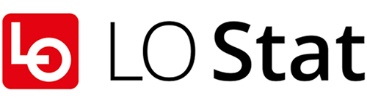 INVITASJON LO Stat inviterer til deltakelse på kursetForhandlinger i Spekter Kurset blir avholdt vedSørmarka Konferansehotell, 1404 Siggerudi tidsrommet 31. august – 4. september 2020Søknadsfrist: 12. juni 2020For nærmere informasjon om kurset og påmelding: www.lostat.noAnsvarlig for kurset er: Arild Kjempekjenn, LO Stat Hamar Målgruppe: Tillitsvalgte og medlemmer i Spekter-områdetDeltakerne får en grunnleggende innføring i drøftinger og forhandlinger, forhandlingsteknikk, kommunikasjon og dynamikk i forhandlinger. Kurset inneholder også noen praksisøvelser. Det er en fordel at deltagerne har gjennomført vårt kurs i lover og avtaler, eller har tilsvarende kunnskap.Deltaker søker selv arbeidsgiver om permisjon med lønn etter Hovedavtalen i Spekter: § 52 pkt. c (tillitsvalgte) eller § 26. pkt. b (medlemmer)LO Stat dekker reisekostnader, opphold og utgifter til eventuelt barnepass etter gjeldende satser.Vennlig hilsen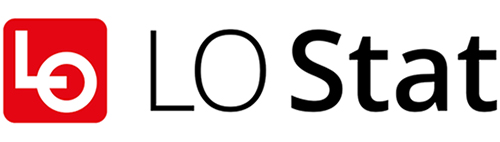 Kontakt:		Evelyn Schei Tautra 		Anette VerstoTelefon: 		93 02 61 62			97 14 87 27E-post: 		evelyn.schei@lostat.no 	anette.versto@lostat.no 